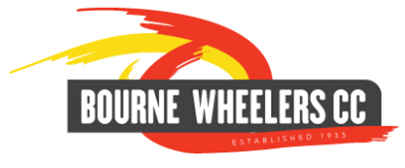 bournewheelers@hotmail.co.ukGeneral Data Protection Regulation policyBourne Wheelers CC aim to protect personal data and respect the rights of the people (data subjects) whose personal data we collect and use.We aim to comply with the 2018 Data Protection Act and the General Data Protection Regulation (GDPR).Bourne Wheelers CC GDPR requirementsBy providing their personal data, members are giving consent to the uses defined in this policy.We need parental consent for children under the age of 13 to use their personal data.Permission on our photograph consent form for photographs (except un-staged ones during public events) will be required for everybody.Personal DataPersonal data is information that relates to an identified or identifiable individual. Eg. Name, address, email, phone, photographs.StorageA distribution list is maintained of all contacts in an address book on a personal computer for the duration of that person’s membership plus an additional year after membership has ceased. Should an individual wish to be removed from this list then a request should be sent to the club secretary. How Bourne Wheelers CC use personal dataWe will contact you with information about the club, and to inform you of meetings and events.We may also use social media (Facebook, local newspapers) to promote the club with your image.We will only share the data with a third party for specific club related reasons. For example, committee officers will be identified to British Cycling.Anybody wishing their own or their child's data to be removed should write to the club secretary on the above email. 